REPORT ON THE CLASS PROJECTS Year 9:Objective: To enable students develop research skills and the ability to read complex texts.To enable students to work collaboratively selecting the area of interest.To apply skills of ICT in forming a digital magazine.Students of year 9 A formulated a digital magazine. In groups students selected their area of interest and complied the articles based on Past and Present – the name of the magazine is DOWNTOWN DUBAI.Students had conducted surveys inside school and outside to come up to a consensus for the same. Percentages were added to formulate the graphs and included in the magazine.Below is the link and the QR code to access the digital magazine.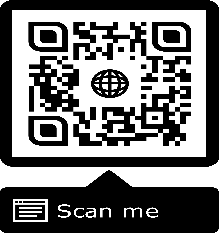 Link : https://madmagz.com/magazine/1540663